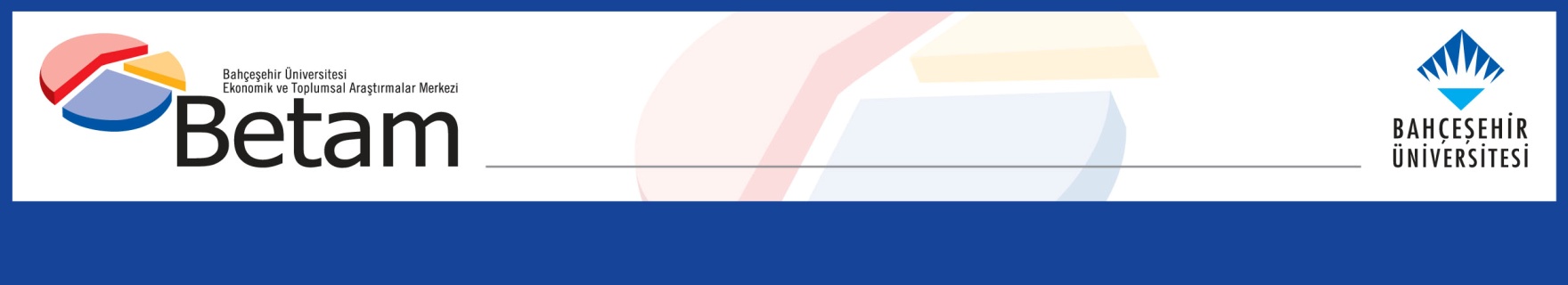 ERKEK İSTİHDAMINDA SERT DÜŞÜŞSeyfettin Gürsel*, Hamza Mutluay** , Mehmet Cem Şahin***Yönetici Özeti İstihdamda 361 binlik düşüş ile birlikte işsiz sayısında 65 binlik artış işgücünü 295 bin azaltmış, genel işsizlik oranı da Ocak’tan Şubat’a 0,2 yüzde puanlık artışla yüzde 10,0’a yükselmiştir. 361 binlik istihdam kaybı pandemi başlangıcı olan Mart ve Nisan 2020’den sonra kaydedilen en yüksek istihdam kaybı olarak dikkat çekmektedir. Bu rakama hanehalkı işgücü anketinin (HİA) yapılamadığı 7 ildeki kayıpların dahil olmadığını belirtelim. Bu nota eklenen Kutu 2’de bu illerin muhtemel istihdam kayıpları ile ilgili bilgi ve yorumlara kısaca değinilmiştir.Mevsim etkilerinden arındırılmış kadın işsizlik oranı Ocak’tan Şubat’a istihdamda görülen 215 binlik artış ve işsiz sayısında görülen 94 binlik azalışın sonucu 0,9 puanlık düşüşle yüzde 12,6’ya gerilemiştir. Erkek işsizlik oranı ise istihdamda 575 binlik sert düşüş ve işsizlikte görülen 160 binlik artışın sonucunda 0,8 yüzde puan yükselişle yüzde 8,7’ye yükselmiştir. Kadın işgücü seviyesi 120 bin artarken erkek işgücü seviyesi 415 bin azalmıştır. Sektör istihdamlarına dair bilgi olmadıkça kadın ve erkek işgücü göstergelerindeki bu ölçüde ciddi zıtlaşmayı açıklayabilmek mümkün gözükmemektedir. Bu gelişmeler sonucunda işsizlik oranlarındaki toplumsal cinsiyet farkı bir ayda 1,8 yüzde puan azalışla yüzde 3,9’a gerilemiştir. İstihdamda 361 binlik düşüş Şekil 1 : Mevsim etkilerinden arındırılmış işgücü, istihdam ve işsizlik oranıKaynak: TÜİK, BetamMevsim etkilerinden arındırılmış verilere göre istihdam edilenlerin sayısı Ocak’tan Şubat’a 361 bin azalarak 31 milyon 460 bine gerilemiş işsiz sayısı da 65 bin artarak 3 milyon 514 bine gerilemiştir. 295 bin azalan işgücü 34 milyon 975 bin seviyesindedir (Şekil 1, Tablo 1). Bu gelişmeler sonucunda işsizlik oranı Ocak’tan Şubat’a 0,2 yüzde puanlık artış göstererek yüzde 10,0’a yükselmiştir. 361 binlik istihdam kaybı, Nisan 2020’den bu yana görülen en şiddetli istihdam düşüşü olarak kayda geçmiştir. Anket uygulaması 7 deprem ilinde yapılamamış olsa da işgücü piyasasının depremden dolaylı olarak etkilendiği net bir şekilde görülmektedir. Alternatif işsizlik oranlarındaki gelişmeler TÜİK tarafından açıklanan üç alternatif işsizlik oranın nasıl hesaplandığı Kutu 1’de açıklanmaktadır. Alternatif işsizlik oranları, “zamana bağlı eksik istihdam ve işsizlerin bütünleşik oranı” “işsiz ve potansiyel işgücünün bütünleşik oranı” olarak adlandırılmakta ve üçüncü oran, “atıl işgücü oranı” bu iki bütünleşik oranın bileşimi olarak hesaplanmaktadır.   Mevsim etkilerinden arındırılmış verilere göre “Genel işsizlik oranı” Şubat’ta yüzde 10,0 seviyesine yükselirken potansiyel işgücünü de hesaba katan işsizlik oranı, potansiyel işgücündeki 369 binlik ciddi artış sonucu, 1,1 yüzde puanlık artışla yüzde 17,9’a yükselmiştir. İşgücünden çıkışların önemli ölçüde potansiyel işgücüne geçtikleri anlaşılmaktadır. Buna karşılık zamana bağlı eksik istihdamı hesaba katan işsizlik oranı 0,7 yüzde puanlık artışla yüzde 16,0’a yükselmiştir. Son iki alternatif işsizlik oranın bileşiminden oluşan işsizlik oranı ise potansiyel işgücündeki 369 binlik artış sonucunda 1,5 yüzde puanlık artışla yüzde 23,4 seviyesine yükselmiştir (Şekil 2, Tablo 4). Şekil 2 : Manşet işsizlik oranı ve Alternatif İşsizlik Oranları (%)Kaynak: TÜİK, BetamKadın ve erkek işgücü göstergelerinde aksi yönde hareketŞekil 3’te mevsim etkilerinden arındırılmış kadın ve erkek işsizlik oranları verilmektedir. Ocak’tan Şubat’a kadınlarda istihdam seviyesi 215 bin artarken işsiz sayısı 95 bin azaldığından işgücü 120 bin artmıştır. Kadın işsizlik oranı da Ocak’tan Şubat’a 0,9 puanlık düşüşle yüzde 12,6 seviyesine gerilemiştir. Kadın işgücü iki aylık gerilemenin ardından ilk kez artış göstermiştir. Erkek istihdamı ise Şubat’ta 575 bin azalmış, işsiz sayısı 160 bin artmıştır. Bunun sonucunda erkek işsizlik oranı da yüzde 7,9’den yüzde 8,7’ye yükselmiştir.Şekil 3 : Mevsim etkilerinden arındırılmış kadın ve erkek işsizlik oranları (%)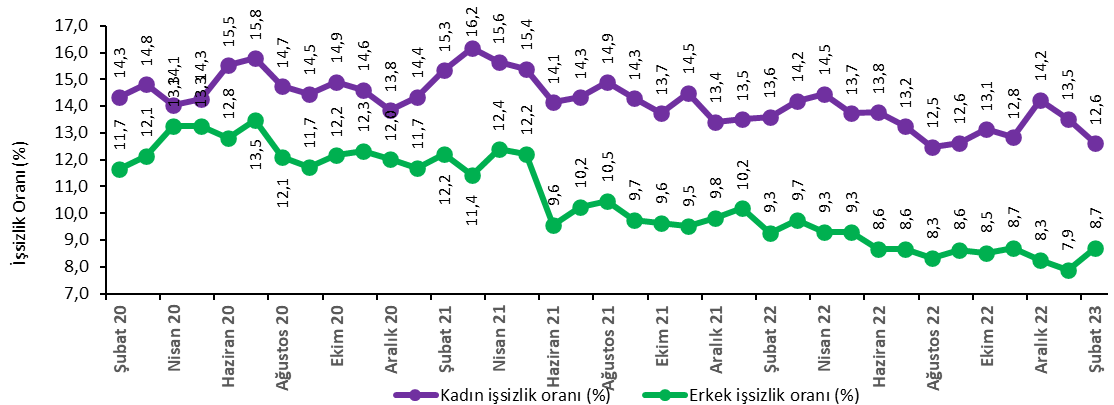 Kadın istihdam oranı Şubat’taki 215 binlik istihdam artışı sonucunda 0,6 yüzde puan artışla yüzde 31,8’e yükselmiş ve Kasım 2022’deki rekor seviyesini tazelemiştir. Erkek istihdam oranı ise  dört aydır süregelen artışını sona erdirerek 1,8 yüzde puanlık azalışla yüzde 65,0 seviyesine gerilemiştir. Şekil 4 : Mevsim etkilerinden arındırılmış kadın ve erkek istihdam oranları (%)Kaynak: TÜİK, BetamTablo 1 : Mevsim etkilerinden arındırılmış işgücü göstergeleri (bin kişi) *Kaynak: TÜİK, BetamTablo 2 : İşsizlik Ve Alternatif İşsizlik Oranları (%) Ve Seviyeleri (Bin) *Kaynak: TÜİK, BetamTablo 3 : Mevsim etkilerinden arındırılmış kadın ve erkek genel işgücü göstergeleri (bin)Kaynak: TÜİK, BetamKutu 1: Alternatif İşsizlik Oranları İle İlgili TanımlarZamana bağlı eksik istihdam: Referans haftasında istihdamda olan, esas işinde ve diğer işinde/işlerinde fiili olarak 40 saatten daha az süre çalışmış olup, daha fazla süre çalışmak istediğini belirten ve mümkün olduğu taktirde daha fazla çalışmaya başlayabilecek olan kişilerdir. Potansiyel işgücü: Referans haftasında ne istihdamda ne de işsiz olan çalışma çağındaki kişilerden; iş arayan fakat kısa süre içerisinde işbaşı yapabilecek durumda olmayanlarla, iş aramadığı halde çalışma isteği olan ve kısa süre içerisinde işbaşı yapabilecek durumda olan kişilerdir.İşsiz: Referans dönemi içinde istihdam halinde olmayan kişilerden iş aramak için son dört hafta içinde aktif iş arama kanallarından en az birini kullanmış ve 2 hafta içinde işbaşı yapabilecek durumda olan kurumsal olmayan çalışma çağındaki tüm kişiler işsiz nüfusa dahildir. 1) İşsizlik Oranı = [İşsiz/İşgücü] * 100      2) Zamana bağlı eksik istihdam ile işsizliğin bütünleşik oranı = [(Zamana bağlı eksik istihdamdaki kişiler + İşsizler) / İşgücü] * 1003) İşsiz ve potansiyel işgücünün bütünleşik oranı =   [(İşsiz + Potansiyel İşgücü) / (İşgücü + Potansiyel İşgücü)] * 100     4) Atıl İşgücü Oranı =   [(Zamana Bağlı Eksik İstihdam  + İşsiz + Potansiyel   İşgücü) / (İşgücü + Potansiyel İşgücü)] * 100Kutu 2: 6 Şubat depreminin etkileri6 Şubat depreminin neden olduğu yıkım ve büyük nüfus göçü nedeniyle TÜİK Şubat ayında Gaziantep, Adıyaman, Kilis, Hatay, Kahramanmaraş, Osmaniye ve Malatya illerinde hanehalkı işgücü anketlerini gerçekleştiremedi. Bu ayın işgücü görünüm notunda da belirttiğimiz gibi TÜİK bu illerin örneklemlerini Türkiye örnekleminden çıkartıp ağırlıkları da buna göre yeniden belirleyerek Türkiye işgücü piyasasında Şubat ayında ortaya çıkan gelişmeleri bu 7 il hariç açıkladı. Bu kutuda depremin etkisi üzerine genel bir fikir vermek amacıyla işgücü istatistiklerinin dışında bırakılan 7 ilde 2022’de istihdam ve işsiz rakamlarını (2022 HİA bölgesel istatistikleri) paylaşmak ve kısaca yorumlamak istiyoruz.Aşağıdaki tabloda Gaziantep-Adıyaman-Kilis (TRC1) ve Hatay-Kahramanmaraş-Osmaniye (TR63) Düzey 2 bölgeleri oluşturduğundan 2022 ortalama istihdam ve işsiz rakamları toplu olarak verilmiştir. Malatya için ise bu ilimiz Elâzığ, Bingöl ve Tunceli illeri ile bir bölge oluşturduğundan (TRB1) bu ilin istihdam ve işsiz rakamları istihdam oranlarının benzer seviyelerde olduğu varsayımı altında nüfusları kullanılarak tahmin edilmiştir.  Tablo: Deprem bölgesinde istihdam ve işsiz sayıları (2022, bin)Kaynak: TÜİK HİA Bölgesel İstatistiklerDeprem öncesinde bu illerde istihdam seviyeleri Tabloda yer alan 2022 yılı istihdam sevilerine (toplam 2 milyon 190 bin) kıyasla kuşkusuz bir miktar daha yüksekti. Bununla birlikte ülke toplamı içindeki paylarının fazla değişmediği kabul edilirse 7 ilin Türkiye istihdamı içinde yaklaşık yüzde 7 paya sahip olduğu görülmektedir. Bu, Şubat ayı için açıklanan işgücü göstergelerini dikkate değer ölçüde etkileyecek kadar yüksek bir paydır. Sadece depremden kaynaklanan yıkımlar nedeniyle değil yaşanan yoğun nüfus göçü nedeniyle de bu illerde büyük nüfus kayıplarının yaşandığını biliyoruz. Hatay, Kahramanmaraş gibi depremin büyük hasar verdiği illerde bu kayıplar çok yüksek olurken Gaziantep, Osmaniye, Malatya gibi illerde nispeten daha düşük olmuştur. Bir fikir edinmek için ortalamada istihdamın yarıya düştüğü varsayıldığında istihdam kaybı yaklaşık 1 milyon 100 bine ulaşmaktadır; Türkiye istihdamının yüzde 3,6’sı.2022 yılında bu illerde işsiz sayısı 306 bindi: toplam işsiz sayısının yüzde 8,5’i. Kayıplar ve özelikle göç sonucu bu illerde halen ne kadar işsiz (iş arayan) olduğunu tahmin etmek güçtür. Başka illere göç edenlerin büyük bölümünün geçici olarak yerleştikleri illerde iş arıyor olmaları düşük bir ihtimaldir. Bu bakımdan kabaca da olsa şubat ayında yüzde 10 olarak açıklanan işsizlik oranının fiilen ne seviyede olduğunu tahmin etmek gerçekçi olmaz. Bununla birlikte göç eden nüfusta iş aramasa da çalışmayı arzulayan çok sayıda kişinin bulunduğu şüphe götürmez. Tanım icabı bu kişiler potansiyel işgücü içinde yer almaktadırlar. Bu kabul çerçevesinde ocak ayından şubat ayına yüzde 16,8’den 17,9’a önemli bir sıçrama yapan Potansiyel İşgücü Ve İşsizlerin Bütünleşik Oranının (geniş tanımlı işsizlik) çok daha yüksek bir seviyeye yükseldiği söylenebilir.  İşgücüİstihdamİşsizlikİşsizlik OranıAylık DeğişimlerAylık DeğişimlerAylık DeğişimlerŞubat 2031.92427.9244.00012,5İşgücüİstihdamİşsizlikMart 2030.27526.3453.93013,0-1.649-1.579-70Nisan 2028.99725.0783.91913,5-1.278-1.267-11Mayıs 2029.60925.5874.02213,6612509103Haziran 2030.58926.4034.18513,7980816163Temmuz 2030.46526.1274.33814,2-124-276153Ağustos 2030.96626.9584.00812,9501831-330Eylül 2031.08927.1743.91512,6123216-93Ekim 2031.04427.0034.04113,0-45-171126Kasım 2031.07827.0274.05113,0342410Aralık 2031.02727.1213.90612,6-5194-145Ocak 2131.61727.6493.96812,559052862Şubat 2131.87827.6634.21513,226114247Mart 2132.58228.3794.20312,9704716-12Nisan 2132.66628.2784.38813,484-101185Mayıs 2132.27428.0074.26713,2-392-271-121Haziran 2132.16828.6203.54811,0-106613-719Temmuz 2132.59228.8133.78011,6424193232Ağustos 2132.91628.9993.91711,9324186137Eylül 2133.31329.5703.74311,2397571-174Ekim 2133.26629.6133.65311,0-4743-90Kasım 2133.33629.6213.71611,170863Aralık 2133.77730.0603.71711,04414391Ocak 2233.81529.9993.81611,338-6199Şubat 2233.54529.9543.59110,7-270-45-225Mart 2233.80730.0293.77811,226275187Nisan 2234.20630.4353.77111,0399406-7Mayıs 2234.57430.8483.72610,8368413-45Haziran 2234.25830.7093.54910,4-316-139-177Temmuz 2233.97830.5183.46010,2-280-191-89Ağustos 2234.41731.0713.3469,7439553-114Eylül 2234.46331.0223.44110,046-4995Ekim 2234.58431.0983.48610,11217645Kasım 2235.13031.5753.55510,154647769Aralık 2235.08231.4703.61310,3-48-10558Ocak 2335.27031.8213.4499,8188351-164Şubat 2334.97531.4603.51410,0-295-36165İşsizlik Oranı (%)İşsiz Sayısı (Bin)Zamana Bağlı Eksik İstihdam Ve İşsizlerin Bütünleşik Oranı (%)Zamana Bağlı Eksik İstihdam Seviyesi (bin)Potansiyel İşgücü Ve İşsizlerin Bütünleşik Oranı (%)Potansiyel İşgücü (bin)Atıl İşgücü Oranı (%)ToplamŞubat 2012,5400014,872518,5233920,67063Mart 2013,0393016,091420,4282223,27666Nisan 2013,5391918,4141623,5378527,89120Mayıs 2013,6402219,3169324,4423629,49951Haziran 2013,7418517,4113722,7356926,18891Temmuz 2014,2433818,3123722,5324726,28822Ağustos 2012,9400816,9122521,5337525,18609Eylül 2012,6391515,9102821,2339624,18339Ekim 2013,0404117,3133021,8348725,78857Kasım 2013,0405117,1126323,1406826,69382Aralık 2012,6390617,7158623,8456528,310057Ocak 2112,5396820,0235522,8419829,410521Şubat 2113,2421519,6203322,3372428,19972Mart 2112,9420318,0166220,9329525,59160Nisan 2113,4438819,5198221,5335727,09727Mayıs 2113,2426719,3196221,7349527,19724Haziran 2111,0354815,0127719,1320922,78034Temmuz 2111,6378016,0143519,3311123,38325Ağustos 2111,9391715,0102018,9284121,87778Eylül 2111,2374314,9122118,3288021,67844Ekim 2111,0365315,5150318,5306922,68225Kasım 2111,1371615,4141818,2287422,18008Aralık 2111,0371715,2141718,6315222,58286Ocak 2211,3381615,6145918,8313022,78405Şubat 2210,7359114,8137418,1302921,97994Mart 2211,2377815,4142818,5303822,48245Nisan 2211,0377114,6122318,3304621,58040Mayıs 2210,8372615,8173717,6286322,38326Haziran 2210,4354914,0124717,2283020,57626Temmuz 2210,2346015,2170518,0323922,68404Ağustos 229,7334613,4126616,4274919,87361Eylül 2210,0344113,8131516,6273420,27490Ekim 2210,1348614,2142516,5265920,37570Kasım 2210,1355514,3146916,9286620,77890Aralık 2210,3361314,9161417,2292421,48151Ocak 239,8344915,3194716,8297621,98373Şubat 2310,0351416,0208217,9334523,48941Toplam İşgücü, KadınToplam İstihdam, KadınToplam İşsiz, KadınToplam İşgücü, ErkekToplam İstihdam, ErkekToplam İşsiz, ErkekKadın İşgücü / 15+Kadın İstihdam / 15+Erkek İşgücü / 15+Erkek İstihdam / 15+Şubat 2010.3188.8391.48021.60619.0862.52032,828,170,462,2Mart 209.4168.0201.39620.85918.3252.53429,925,567,859,6Nisan 209.1497.8631.28619.84917.2162.63329,025,064,455,9Mayıs 209.3358.0041.33120.27417.5832.69129,625,465,757,0Haziran 209.6508.1511.49920.93818.2522.68630,525,867,759,0Temmuz 209.8598.3021.55720.60617.8252.78231,226,266,557,5Ağustos 209.9158.4521.46221.05118.5062.54531,326,767,859,6Eylül 209.8068.3881.41921.28318.7862.49730,926,468,460,4Ekim 209.6758.2331.44221.36918.7702.59930,425,968,660,2Kasım 209.5628.1651.39721.51618.8622.65430,025,768,960,4Aralık 209.7228.3761.34621.30518.7452.56030,526,368,159,9Ocak 2110.0488.6061.44221.56819.0432.52531,527,068,960,8Şubat 2110.2698.6931.57621.60818.9692.63932,127,268,960,5Mart 2110.1888.5411.64722.39419.8392.55631,826,771,363,2Nisan 2110.5148.8691.64422.15319.4092.74432,827,770,561,7Mayıs 2110.1508.5881.56222.12419.4192.70531,626,870,361,7Haziran 2110.2808.8251.45421.88819.7952.09332,027,569,562,8Temmuz 2110.7949.2461.54821.79819.5672.23233,528,769,162,0Ağustos 2110.7059.1101.59422.21119.8882.32333,228,370,363,0Eylül 2110.9409.3741.56522.37320.1962.17833,929,070,763,8Ekim 2110.9539.4491.50422.31320.1642.14933,929,270,563,7Kasım 2110.9169.3331.58322.42020.2872.13333,728,870,764,0Aralık 2111.1389.6421.49522.63920.4182.22134,329,771,364,3Ocak 2211.1779.6681.51022.63720.3312.30634,429,871,264,0Şubat 2211.0769.5691.50722.46920.3852.08534,129,470,664,0Mart 2210.9189.3661.55122.88920.6622.22733,628,871,864,8Nisan 2211.3729.7261.64522.83520.7092.12534,929,971,664,9Mayıs 2211.5219.9391.58223.05320.9102.14435,330,572,265,5Haziran 2211.4559.8771.57722.80420.8321.97235,130,271,365,1Temmuz 2211.3379.8351.50222.64120.6831.95834,730,170,764,6Ağustos 2211.53210.0931.43922.88520.9791.90635,230,871,465,4Eylül 2211.55110.0911.46022.91220.9311.98135,330,871,465,2Ekim 2211.63210.1041.52822.95120.9931.95835,530,871,465,3Kasım 2211.97310.4351.53823.15721.1392.01836,531,872,065,7Aralık 2211.94110.2401.70023.14221.2291.91236,331,171,865,9Ocak 2311.87710.2681.60823.39321.5521.84136,131,272,566,8Şubat 2311.99710.4831.51422.97820.9772.00136,431,871,265,0Gaziantep, Adıyaman, KilisHatay, Kahramanmaraş, OsmaniyeMalatya (TRB1*0,46)Türkiyeİstihdam879103627530752İşsiz105177243582İstihdam payı (%)2,93,40,9100,0İşsizlerde pay (%)2,94,90,7100,0